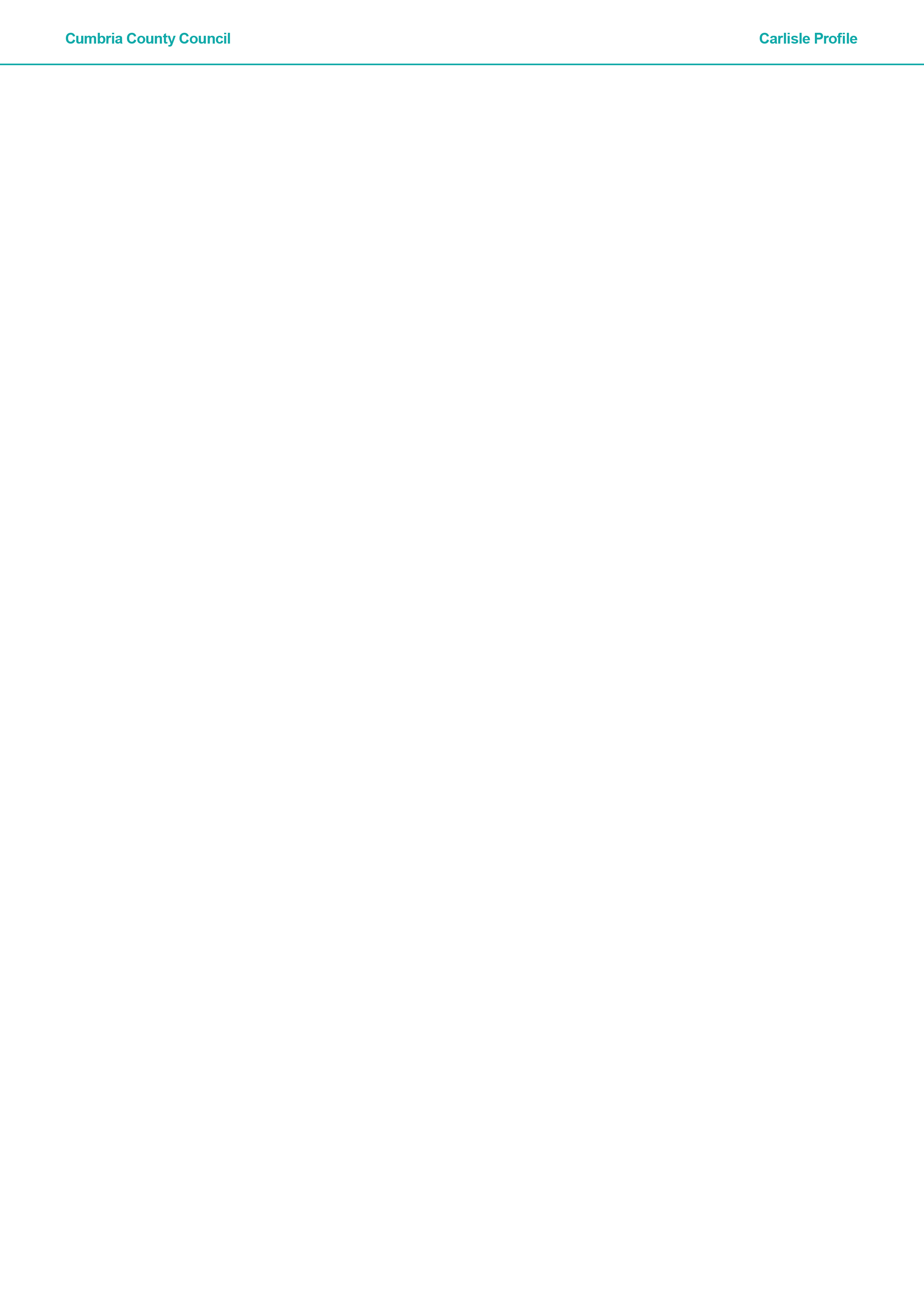 Overview of Electoral DivisionThursby is a rural electoral division within the district of Allerdale, bordering the boundaries of Carlisle City, Eden district and the small market town of Wigton. Thursby, as an electoral division covers a large area of North Allerdale which includes the village of the same name. The division incorporates the Northern Fells of the Lake District National Park, which include the Caldbeck Fells that overlook the Solway plain and coastline. The area is remote and one of the lesser known areas within the Lake District, the Cumbria Way passes through the village of Caldbeck and the parish of Sebergham and Welton, which is a long distance walk through Cumbria, from Carlisle to Ulverston. There are seven primary schools within the division, and a number of options for secondary schools, although these are outside of the division, including Carlisle, Wigton, Penrith, Cockermouth and Keswick. Further education is provided in Carlisle, Penrith and Workington. Employment within the division is diverse, many working within the city of Carlisle and Wigton. The area is very rural and farming is very much a feature of many of the communities. Within the division there are two former airfields, one at Kirkbride, which is still used by small planes, micro lights and occasional by the military on exercises. The second is at Wiggonby, the former Great Orton Airfield. The old airfield is now the resting place of some half a million animals affected during the 2001 Foot and Mouth outbreak. It is now called the Watchtree Nature Reserve and is a haven for wildlife, managed by a successful group of trustees whom came together to develop the area.  There are many walks in the site and is a haven for cyclists of all ages. The Knoxwood wildlife sanctuary is close by. Further there are three chapels and 10 churches, some of which are very old and historic. One of which is at Aikton. This had a rectory with a moat, and one of only two Death Knell Bells in the Solway on the Solway plain. The Solway Area of National Beauty (AONB) is close by, which includes the RSPB site and various Mosses including Bowness, Drumbugh and Glasson. Map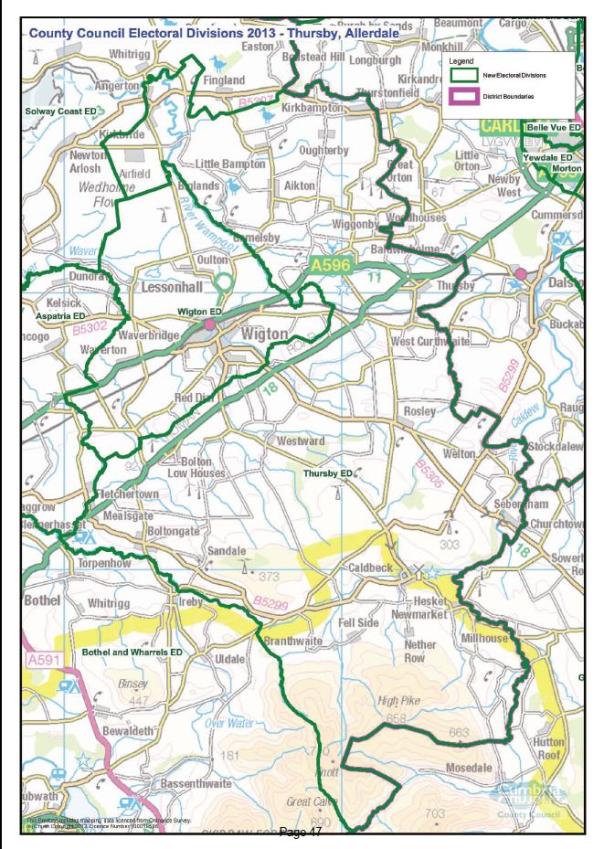 PDF Copy of map: http://www.cumbria.gov.uk/Election2013/maps.asp CommunitiesThere a number a villages and hamlets within the electoral division, these include:The division covers eight civil parishes:Statistical Profile The 2011 Census estimated that the population of Thursby Electoral Division (ED) was 5223 persons. The table below presents estimated numbers of residents in Thursby ED by age group:Source: Office for National Statistics, 2011 CensusThe chart below compares the proportion of Thursby ED’s population within each age group with the proportion of the population within each age group across Allerdale district, Cumbria and England & Wales: Source: Office for National Statistics, 2011 Census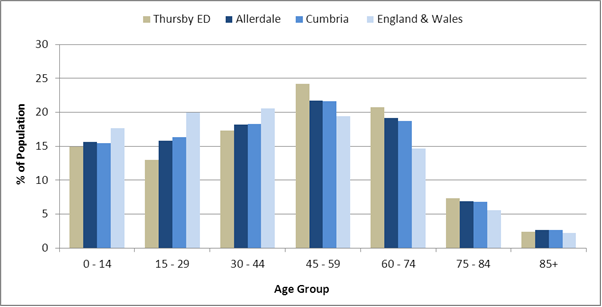 County Council Electoral Divisions cover large spatial areas and so division averages can mask variation between communities within the division. Furthermore, beyond Census data, there is little statistical information available for Electoral Divisions. However, most statistical agencies produce data for Electoral Wards. Therefore, there is a very wide range of statistical information available for Electoral Wards. Furthermore, as Electoral Wards are generally smaller than Electoral Divisions, statistics at this level provide more insight into variations between communities. The table below identifies which Electoral Wards are fully or partially within the boundaries of Thursby ED, and what proportion of Thursby ED’s population live within each ward: Source: Cumbria Intelligence Observatory, 2013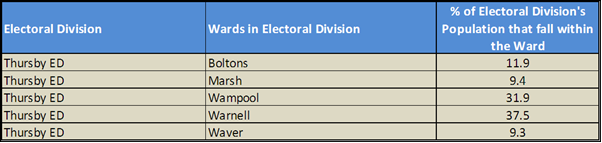 The map below overlays Electoral Ward boundaries on to Thursby ED’s boundary:    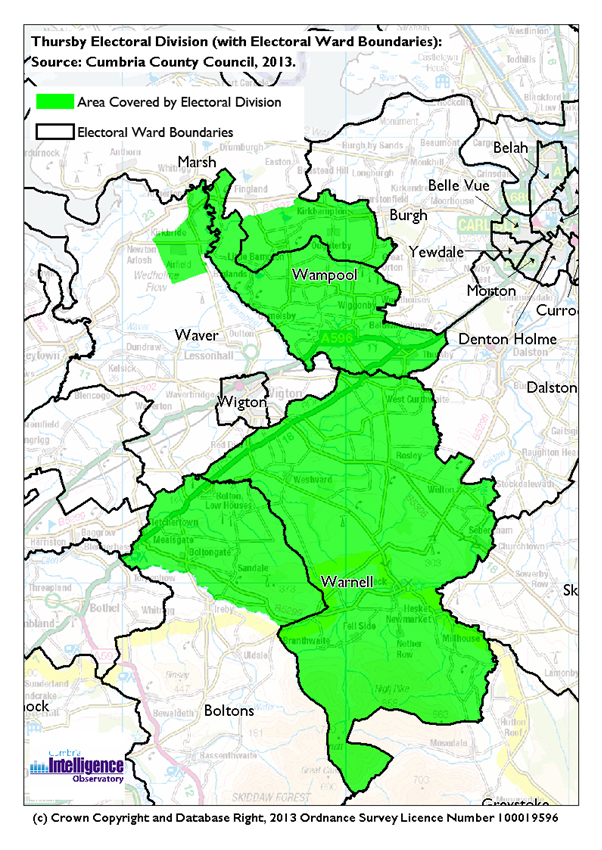 The Cumbria Intelligence Observatory presents many Electoral Ward level statistics via the interactive ‘Cumbria Atlas’ tool. The Statistics provided within the Cumbria Atlas cover topics such as, but not limited to, population, housing, health, economy, poverty, ethnicity, language, and transport. The datasets within the Cumbria Atlas are regularly updated and expanded. For simple step by step instructions to use the Cumbria Atlas to explore statistics for the wards within your Electoral Division, please visit the following web page:http://www.cumbria.gov.uk/eLibrary/view.asp?ID=56017 The Information and Intelligence Team within Cumbria County Council are happy to talk you through using the Cumbria Atlas over the phone, or face to face. Training sessions can also be arranged for small groups. To contact the team please call 01228 226309, or email info@cumbriaobservatory.org.uk   Parks, Open Spaces and Leisure FacilitiesThere are three play areas within the division, these are at: Hesket Newmarket Paddocks Play area, Thursby KirkbrideFurther facilities include:The Green, Hesket NewmarketJubilee Field, ThursbyWhitrigglees CommonLittle Brampton pastureParish Council fields at Biglands, AiktonCaldbeck Common Caldbeck Bowling and Social ClubCaldbeck Tennis CourtsCaldbeck Cricket ClubKirkbride Airfield Hesket New Market AllotmentsThursby Allotments Biglands AllotmentsWatchtree Nature Reserve (previously known as Wiggonby airfield or Great Orton airfield)Parsons Park, ForestFinlandrigg Wood, Nature Reserve and ForestPark Wood, WestwardStudholmerigg Wood, WestwardFaulds Spring, SandaleCaldbeck fellsActive Community OrganisationsAikton Mothers UnionNorthern Fells GroupCaldbeck and District WISebergham WIThursby WICrofton WICaldbeck Young FarmersCaldbeck ScoutsWatchtree Nature ReserveKnoxwood Wildlife TrustSolway AONBThursby and Westward Community First RespondersCaldbeck First RespondersLake District National Park AuthorityKey Communication NetworksNews & StarA daily newspaper, produced by CN group; they produce different editions for North and West Cumbria. Times and StarWeekly newspaper produced by CN group for the Allerdale district of Cumbria they produce different editions for Maryport, Cockermouth and WorkingtonCumberland NewsThe most widely read newspaper in Cumbria. This bridges the north and west communities. Cumberland & Westmorland Herald An independent weekly broadsheet newspaper covering a large area of East Cumbria, including the towns of Penrith, Appleby, Kirkby Stephen, Keswick and Alston.BBC Radio CumbriaLocal radio station produced by the BBC for CumbriaCFM RadioLocal radio station produced by the Bauer Media Group, covering Cumbria and Southwest ScotlandITV News, Border regionProgramme news, weather and information provided by ITV Broadcasting Limited for the England/Scotland border region, covering the majority of Cumbria, Dumfries and Galloway, the Scottish Borders and parts of Northumberland.http://www.itv.com/news/border/story/2013-10-11/get-in-touch/ BBC News – Look North (North East & Cumbria)Look North is the BBC's nightly regional news programme for the North East of England and Cumbriahttp://www.bbc.co.uk/programmes/b0070g1d/faqCumbria CrackAn online facility for News in Cumbria http://www.cumbriacrack.com/ Parish Newsletters, notice boards & websites  (see Key Community Contacts)Parochial Parish newsletters:Barony of Burgh (Aikton & Kirkbampton)The Thursby (Thursby and Wigton)Northern Fells (Westward, Caldbeck and Sebergham & Welton)The Boltons (Boltons)Solway (Kirkbride)Community AssetsSchools:Fellview County Primary School, CaldbeckKirkbampton CE Primary SchoolKirkbride Learning CentreKirkbride Primary SchoolThursby Primary School & NurseryRosley CE School & Busy Bees NurseryBolton CE Primary SchoolBolton Low Houses Preschool, Toddlers and After School ClubWiggonby CE School & pre-schoolVillage Halls:Aikton Parish RoomBolton Low Houses Village HallCaldbeck Parish HallWestward Village HallRosley Village HallKirkbampton Village HallKirkbride Parish roomsWelton Village HallSebergham Village Hall Thursby Parish HallChurches:Aikton St Andrews Boltongate - All Saints ChurchBolton Low Houses Methodist churchCaldbeck Methodist ChurchCaldbeck - St KentigernsHesket Newmarket Free ChurchKirkbampton - St Peters Kirkbride  - St Bride Church Kirkbride - Angerton Church Mealsgate – All SaintsRosley – Holy Trinity Sebergham - St. Marys ChurchThursby MethodistThursby - St AndrewsThurstonfield ChapelWelton - St. James ChurchWestward –St Hilda Other:Caldbeck SurgeryKirkbride Surgery (The Croft)Hesket New Market AllotmentsThursby Allotments Biglands AllotmentsSebergham Camping Barn Wigton SurgeryHudscales Camping Barn, Hesket New MarketLocal Cumbria County Council Service HubsService Type				Service PointAdult Education Centres			Kirkbride Learning CentreBook Drops					Boltongate Book DropBook Drops					Kirkbride Book DropBook Drops					Thursby Book DropCommunity Development Centres	Kirkbride CDCDoctors Surgeries				The Croft SurgeryDoctors Surgeries				Caldbeck SurgeryPrimary Schools				Kirkbride SchoolPrimary Schools				Thursby SchoolPrimary Schools				Fellview Primary SchoolPrimary Schools				Boltons CE Primary SchoolPrimary Schools				Kirkbampton SchoolPrimary Schools				Rosley CE SchoolPrimary Schools				Wiggonby CE School Community EngagementThe electoral division falls within the North East Allerdale Neighbourhood Forum which meets twice yearly. The councillor for the division, Duncan Fairbairn holds surgeries at: Kirkbampton Hesket Newmarket Thursby Kirkbride WigtonHe can also be seen at most Parish Council meetings.For further information please contact the Allerdale Area Support Team on 01900 706015AiktonBiglands Bolton Low Houses Boltongate BrackenthwaiteBranthwaite CaldbeckChurchtownEast CurthwaiteFlattGamelsbyHesket Newmarket High WhinnowKirkbampton KirkbrideLittle Bampton Low Whinnow MicklethwaiteMealsgateNether WeltonOughterbyPloughlandsRosley Sandale Sebergham StudholmeThursbyWarnellWeltonWest CurthwaiteWestward WiggonbyAiktonBoltonsCaldbeckKirkbrideKirkbamptonSeberghamThursbyWestwardNo. Persons by Age Group (Years)No. Persons by Age Group (Years)No. Persons by Age Group (Years)No. Persons by Age Group (Years)No. Persons by Age Group (Years)No. Persons by Age Group (Years)No. Persons by Age Group (Years)No. Persons by Age Group (Years)All Ages0 - 1415 - 2930 - 4445 - 5960 - 7475 - 8485+Thursby ED522378167990412651085383126Key Community ContactsCouncillor Duncan Fairbairn for Thursby, Cumbria County CouncilAddress: Thornby Moor House, Aikton, Wigton, Cumbria, CA7 0JZ Phone:  016973 43160    Mobile:  07813 702341 EEmail:  Duncan.Fairbairn@cumbria.gov.ukAllerdale Area Support TeamAddress: Workington Library, Vulcans Lane, Workington, CA14 2NDPhone: 01900 706015Email: ted.thwaites@cumbria.gov.ukWeb: www.cumbria.gov.uk Allerdale Borough CouncilAddress: Allerdale House, Workington, Cumbria, CA14 3YJPhone: 01900 702702Email: enquiries@allerdale.gov.ukWeb: http://www.allerdale.gov.uk/Councillor Duncan Fairbairn, Allerdale Borough CouncilWard: WarnellAddress: Thornby Moor House, Aikton, Wigton, Cumbria, CA7 0JZ Phone:  016973 43160    Mobile:  07813 702341 EEmail:  Duncan.Fairbairn@allerdale.gov.ukCouncillor Pat McDonald, Allerdale Borough CouncilWard: WampoolAddress: 1 The Green, Dalston, Carlisle, Cumbria, CA5 7QB Phone: 01228 317095 Email: patricia.macdonald@allerdale.gov.uk  Councillor Vaughan Hodgson, Allerdale Borough CouncilWard: MarshAddress: Shaw Hill, Kirkbride, Wigton, CA7 5HW Phone: 016973 51473 Email: vaughan.hodgson@allerdale.gov.uk Councillor Joe Cowell, Allerdale Borough CouncilWard: WaverAddress: Fionaville, Lowmoor Road, Wigton, CA7 9QP Phone: 016973 43479 Email: joe.cowell@allerdale.gov.uk Caldbeck Parish CouncilClerk: Mrs A WardMardale, Upton, Caldbeck, Wigton, CA7 8ERPhone: 016974 78220Email: aw.caldbeck@googlemail.comWeb: http://www.caldbeck.org.ukBoltons Parish CouncilClerk: Mrs E ClarkAddress: 15 Howgill Close, Bolton Low Houses, Wigton, CA7 8PGPhone: 016973 45665Email: boltonspc@aol.comSebergham & Welton Parish CouncilClerk: Ms PL GauntlettAddress: 54 Inglewood Crescent, Carlisle, Cumbria, CA2 6JLPhone: 01228 534565Email: plg511@live.co.ukWeb: http://www.seberghamwelton.org.ukAikton Parish CouncilClerk: Mrs E ClarkAddress: 15 Howgill Close, Bolton-Low-Houses, Wigton, CA7 8PGPhone: 016973 45665Email: AiktonClerk@aol.comKirkbampton Parish CouncilClerk: Mrs A McCallumAddress: C/o 21 Cawflands, Durdar, Carlisle, Cumbria, CA2 4UHPhone: 01228 595117Email: kirkbamptonpc@gmail.comWeb: http://www.kirkbamptonweb.co.ukKirkbride Parish Council Clerk: Mr M AbbsAddress: 7 Moricambe Crescent, Anthorn, Wigton, Cumbria, CA7 5ASPhone: 016973 51722Email: clerk@gomphus.demon.co.ukThursby Parish CouncilClerk: Mrs Joanne CharltonAddress: Blackbrow Farm, Aikton, Wigton, Cumbria, CA7 2JTPhone: 01228 711476Email: thursbypc@gmail.comWeb: http://thursbyonline.co.uk/Westward Parish Council Clerk: Mrs E Clark15 Howgill Close, Bolton Low Houses, WIGTON, Cumbria, CA7 8PGPhone: 016973 45665Email: westwardclerk@aol.comWeb: http://www.westward.org.uk